Community Learning Application Form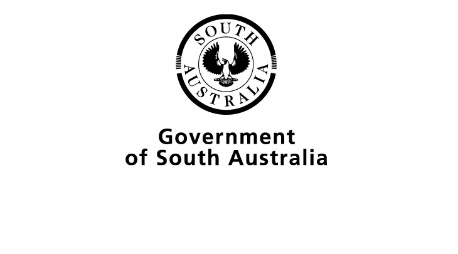 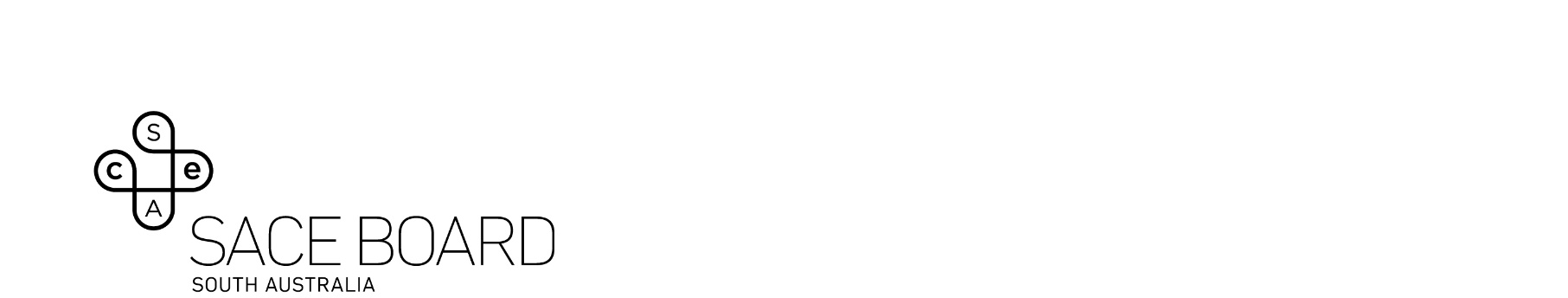 To be completed by community organisations that wish to have a community-developed program considered for recognition towards the SACE.This document should be read in conjunction with SACE Board Guidelines for approving community developed programs. Signed: __________________________________________Name: ___________________________________________Title: _____________________________________________Date: _____________________________________________Please send the completed form and supporting documentation to askSACE@sa.gov.au This course is endorsed by the SACE Board for a period of 3 years commencing ____________ and ending __________. A new application will need to be submitted by a program provider at the end of this period. 1.  Community organisation information1.  Community organisation informationName of organisation: Name of organisation: Contact address: Contact address: Contact name: Telephone: Email: Email: 2.  Program detailsName of program: Intended student group – outline the characteristics of the students the program is intended to support, and any enrolment criteria or eligibility requirements. How will the program meet the needs of these students?3.  Program rationaleDoes the program offer the opportunity for substantial learning that does not replicate a SACE Board approved subject?How will recognition of this program promote diverse pathways and opportunities for students to personalise their learning? 4.  Program descriptionProvide an overview of the program.Is the nature, scope and complexity of the program of a standard consistent with senior secondary expectations?Please attach a copy of all relevant curriculum documents outlining key elements of the program, structure, nominal hours, time requirements, prerequisite/prior learning requirements, and what constitutes successful completion.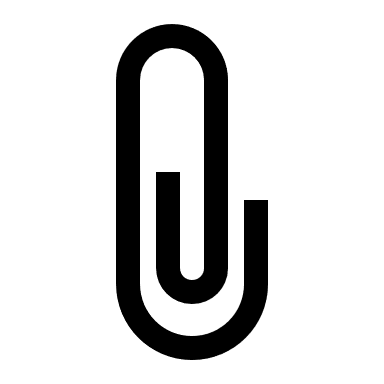 Describe any recognition processes that already exist for the program (e.g. part of National Award Scheme, Vocational Education and Training (VET) units of competency, mapping against curriculum).5.  Learning requirements  Describe the learning that will occur during the program:describe the knowledge and understandings, and the underlying skills and attributes that students will develop as a result of engaging in the programdescribe how the program promotes opportunities for students to progress their SACE capabilities?6.  AssessmentHow will the learning requirements or competencies for this program be assessed? What evidence of learning will students need to provide?Describe the conditions under which assessment will take place, including any assessment before and during the program.Describe any recognition processes that already exist for the program (e.g. part of National Award Scheme, Vocational Education and Training (VET) units of competency, mapping against curriculum).7. Performance standardsState the standards of assessment:Are the standards clear and easily understood by students? Does the program provide students with the opportunity to address all criteria? Are the standards clear and easily understood by trainers and assessors?8.  Delivery of program by instructor/trainerIdentify any delivery modes that are essential to this program.What qualifications, experience, and/or competencies are essential for leaders/trainers (including mandatory reporting training and working with children checks)?List specialist facilities and equipment essential to the delivery of the program.Identify any useful learning resources.9.  EvaluationDescribe how the organisation evaluates the effectiveness of the program in meeting student needs.Include information about the frequency and type of evaluation (e.g. participant, organisational or trainer level).10.  Equal employment opportunity (EEO), occupational health, safety, and welfare                (OHS&W), and duty of careList the documentation that exists to support the organisation’s EEO, OHS&W, and Duty of Care policies, including Working with Children Checks and mandatory reporting protocols.11.  CertificationHow is satisfactory completion of the program indicated?  (e.g. Certificate, Parchment )Please attach a blank copy of relevant Certificates and/or Parchments12.  Record keepingWhere does the organisation store participants’ records and for how long are records kept?